Chemistry PAG 6: TitrationSuggested Activity 1: Titration of sodium hydroxide with hydrochloric acidInstructions and answers for teachers 
and techniciansThese instructions cover the learner activity section which can be found on page 13. This Practical activity supports OCR GCSE Chemistry. OCR recommendations:Before carrying out any experiment or demonstration based on this guidance, it is the responsibility of teachers to ensure that they have undertaken a risk assessment in accordance with their employer’s requirements, making use of up-to-date information and taking account of their own particular circumstances. Any local rules or restrictions issued by the employer must always be followed.  CLEAPSS resources are useful for carrying out risk-assessments:  (http://science.cleapss.org.uk).Centres should trial experiments in advance of giving them to learners. Centres may choose to make adaptations to this practical activity, but should be aware that this may affect the Apparatus and Techniques covered by the learner.IntroductionIn this activity, learners will practice their titration technique by titrating acid against alkali of known concentration, then against a sample of alkali of unknown concentration.It is suggested that prior technique practice with the glassware is carried out using distilled water before titration with acids/alkalis are carried out.Additionally, the suggested activity PAG7.1 The Vinegar Dilemma could be used to introduce the ideas behind titration before tackling volumetric titration here.DfE Apparatus and Techniques coveredThe codes used below match the OCR Practical Activity Learner Record Sheet (Chemistry / Combined Science) and Trackers (Chemistry / Combined Science) available online. There is no requirement to use these resources.By doing this experiment, learners have an opportunity to develop the following skills:1 [1]: Use of appropriate apparatus to make and record a range of measurements accurately, including: iv [vi]) volume of liquids3 [8]: Use of appropriate apparatus and techniques for: ii) conducting and monitoring chemical reactions, including appropriate reagents and/or techniques for the measurement of pH in different situations6 [11]: Safe use and careful handling of gases, liquids and solids, including: i) careful mixing of reagents under controlled conditions; ii) using appropriate apparatus to explore chemical changes and/or products8: Use of appropriate qualitative reagents and techniques to analyse and identify unknown samples or products including; iv) the determination of concentrations of strong acids and strong alkalisAimsTo determine the concentration of a sample of sodium hydroxide Intended class time45-60 minutesLinks to Specifications: Gateway Science (Suite A) – including Working Scientifically (WS)C3.3e recognise that aqueous neutralisation reactions can be generalised to hydrogen ions reacting with hydroxide ions to form waterC3.3h recall that relative acidity and alkalinity are measured by pHC3.3i describe neutrality and relative acidity and alkalinity in terms of the effect of the concentration of hydrogen ions on the numerical value of pH (whole numbers only)C3.3j recall that as hydrogen ion concentration increases by a factor of ten the pH value of a solution decreases by a factor of oneC3.3k describe techniques and apparatus used to measure pHC5.1b describe the technique of titrationC5.1c explain the relationship between the volume of a solution of known concentration of a substance and the volume or concentration of another substance that reacts completely togetherCM5.1ii provide answers to an appropriate number of significant figuresCM5.1iii covert units where appropriate particularly from mass to molesCM5.1iv arithmetic computation, ratio, percentage and multistep calculations permeates quantitative chemistryCM5.1vi change the subject of a mathematical equationWS1.3a presenting observations and other data using appropriate methodsWS1.3c carrying out and representing mathematical and statistical analysisWS1.3e interpreting observations and other dataWS1.3g evaluating data in terms of accuracy, precision, repeatability and reproducibilityWS1.4a use scientific vocabulary, terminology and definitions WS1.4b recognise the importance of scientific quantities and understand how they are determinedWS1.4c use SI units and IUPAC chemical nomenclature unless inappropriateWS1.4e interconvert unitsWS1.4f use an appropriate number of significant figures in calculationWS2a carry out experimentsWS2b make and record observations and measurements using a range of apparatus and methodsWS2c presenting observations using appropriate methods to include descriptive, tabular diagrammatic and graphicallyTwenty First Century Science (Suite B) – including Ideas about Science (IaS)C5.4.3 explain how the concentration of a solution in mol/dm3 is related to the mass of the solute and the volume of the solution and calculate the molar concentration using the formula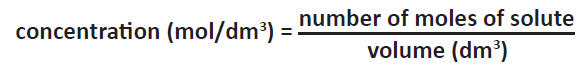 C5.4.4 describe neutralisation as acid reacting with alkali to form a salt plus water including the common laboratory acids hydrochloric acid, nitric acid and sulfuric acid and the common alkalis, the hydroxides of sodium, potassium and calcium.C6.1.4 recall that relative acidity and alkalinity are measured by pH including the use of universal indicators and pH metersC6.1.5 use and explain the terms dilute and concentrated (amount of substance) and weak and strong (degree of ionisation) in relation to acids including differences in reactivity with metals and carbonatesC6.1.6 use the idea that as hydrogen ion concentration increases by a factor of ten the pH value of a solution decreases by oneC6.1.7 describe neutrality and relative acidity and alkalinity in terms of the effect of the concentration of hydrogen ions on the numerical value of pH (whole numbers only)IaS1.3 recognise the importance of scientific quantities and understand how they are determined.IaS1.8 use appropriate scientific vocabulary, terminology and definitions to communicate the rationale for an investigation and the methods used using diagrammatic, graphical, numerical and symbolic forms.IaS2.1. present observations and other data using appropriate formatsIaS2.2. when processing data use SI units where appropriate (e.g. kg, g, mg; km, m, mm; kJ, J) and IUPAC chemical nomenclature unless inappropriateIaS2.3. when processing data use prefixes (e.g. tera, giga, mega, kilo, centi, milli, micro and nano) and powers of ten for orders of magnitudeIaS2.5. when processing data interconvert unitsIaS2.6. when processing data use an appropriate number of significant figuresIaS2.8. when analysing data identify patterns/trends, use statistics (range and mean) and obtain values from a line on a graph (including gradient, interpolation and extrapolation),IaS2.9. in a given context evaluate data in terms of accuracy, precision, repeatability and reproducibility, identify potential sources of random and systematic error, and discuss the decision to discard or retain an outlierIaS2.11. in a given context interpret observations and other data (presented in diagrammatic, graphical, symbolic or numerical form) to make inferences and to draw reasoned conclusions, using appropriate scientific vocabulary and terminology to communicate the scientific rationale for findings and conclusionsMathematical Skills coveredM1a Recognise and use expressions in decimal form M1c Use ratios, fractions and percentagesM2a Use an appropriate number of significant figuresM2b Find arithmetic meansM2f Understand the terms mean, mode and medianM3a Understand and use the symbols: =, <, <<, >>, >, , ~M3b Change the subject of an equationM3c Substitute numerical values into algebraic equations using appropriate units for physical quantitiesM3d Solve simple algebraic equationsHealth and SafetyEye protection should be worn at all times.Burettes and pipettes are fragile glassware – inexperienced and rough handing can lead to very sharp broken glassware and potential for injury. Ensure learners are well trained and supervised.Method Learners will practice their titration technique by titrating 0.400 mol/dm3 hydrochloric acid against 0.400 mol/dm3 sodium hydroxide, with the expectation that their mean titre value is very close to the volume of sodium hydroxide used.They will then carry out titration of 0.300 mol/dm3 sodium hydroxide as a solution of unknown concentration, to give them real data to process.This method could be extended to include other strong acids or alkalis such as sulfuric acid or potassium hydroxide.Images from the trialAnalysis of results – Trial resultsStage 2Stage 3Extension opportunitiesDocument updates	v1.1	January 2017		Original - published on qualification pageChemistry PAG 6: TitrationSuggested Activity 1: Titration of sodium hydroxide with hydrochloric acidLearner ActivityIntroductionTitration is a quantitative analytical technique that allows you to accurately determine the concentration of an acidic or alkaline solution. For example, acid of known concentration is added to a known volume of alkali (of unknown concentration) until an acid-base indicator changes colour. With the volume and concentration of the acid now known, and the volume of the alkali known, the concentration of the alkali can be worked out mathematically.In this activity you will first practice your titration technique by confirming the concentration of a sample of 0.400 mol/dm3 sodium hydroxide using 0.400 mol/dm3 hydrochloric acid, using one of two acid-base indicators (methyl orange or phenolphthalein). You will then determine the concentration of another sample of sodium hydroxide. An extension activity is available to determine the concentration of a solution of sulfuric acid.AimsTo practice titration technique and to determine the concentration of a sample of sodium hydroxideEquipment set-up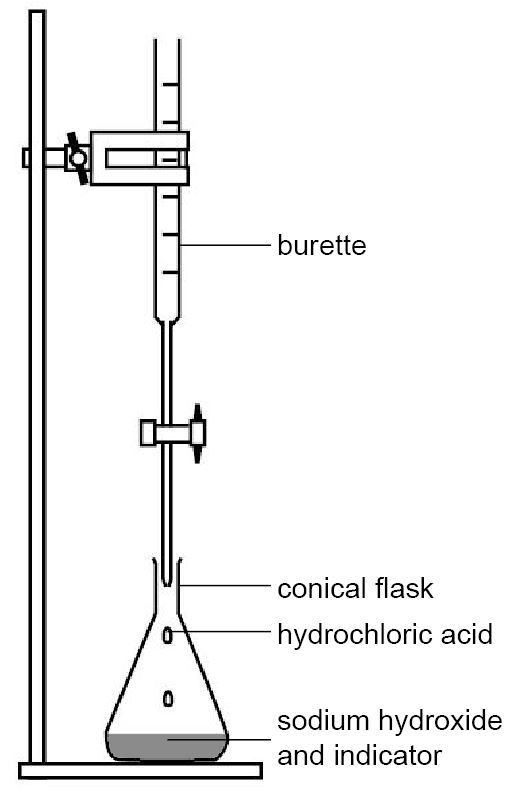 (Note, if titrating from acid to alkali with phenolphthalein, the end-point is usually taken as the first permanent faint pink colouration, i.e. lasting at least 10 seconds.)Intended class time45-60 minutesChemicals and equipment (per group)burette (25 or 50 cm3)pipette (10 or 25 cm3) and fillerconical flask (100 or 250 cm3)beaker × 5 (100 cm3)small (filter) funnel (about 4 cm diameter)white tile or a piece of white paperstand burette clampmethyl orange indicator solution (dropper bottle) (DANGER: Toxic)phenolphthalein indicator solution (dropper bottle) (WARNING: Flammable)0.400 mol dm–3 hydrochloric acid0.400 mol dm–3 sodium hydroxide solution (WARNING: Causes skin and eye irritation)sample A (sodium hydroxide solution of unknown concentration) (WARNING: Causes skin and eye irritation)Health and SafetyEye protection should be worn at all times.Ensure the funnel is below eye level when filling the burette and the tap is closedTake particular care when handling the burette and pipette – these are fragile glassware and can make very sharp fragments if broken.Ensure you hold the pipette close to the end when twisting into the filler.MethodNOTE: The instructions below are based on a 50 cm3 burette, 25 cm3 pipette and 250 cm3 conical flask. If you are using the smaller volume apparatus, use the volumes indicated in (brackets).STAGE 1: PreparationLabel your beakers ‘waste’, ‘0.400M HCl’, ‘0.400M NaOH’, ‘unknown NaOH’. Use these to collect samples from the relevant stock bottles.Place your waste beaker under your clamped burette and ensure the tap is closed.Using the funnel, pour about 10 cm3 0.400 mol/dm3 hydrochloric acid into the burette.Open the tap and allow the acid to flow into the waste beaker until the tip is full – if an air bubble remains, speak to your teacher.Close the tap then fill the burette with the acid above the 0 cm3 mark.Slowly open the tap until the meniscus sits close to but below the 0 cm3 mark.STAGE 2: Practice of titration techniqueAdd 25 cm3 (10 cm3) 0.400 mol dm–3 sodium hydroxide to the 250 cm3 (100 cm3) conical flask.Add 2–3 drops of your chosen indicator.Make a note of your initial burette volume reading to two decimal places.Carry out a rough titration by adding 1-2 cm3 of the acid from the burette at a time to the conical flask with swirling.When you have reached the end-point (the indicator has changed colour), make a note of the final burette volume reading.Carefully rinse your conical flask and refill your burette if required.Add alkali and indicator to your conical flask (as in Steps 1 and 2).Carry out accurate titrations until you have concordant results (titres within 0.1 cm3) as follows:Add acid to within 3-4 cm3 of your rough titre (e.g. if your rough titre was 23.50 cm3, about 20.00 cm3).Add acid drop-by-drop (1 drop per second) with swirling until you reach the end-point.Make a note of the final volume reading.STAGE 3: Determining the concentration of alkali of unknown concentrationRepeat Stage 2, using the sodium hydroxide of unknown concentration (sample A) in place of the 0.400 mol/dm3 sodium hydroxide. Analysis of resultsYou will need one table for each set of titrations you carry out (i.e. one for Stage 2 and one for Stage 3). You can draw your own table, or use the one below:STAGE 2STAGE 3Your ability to analyse your observations may depend on how much of the GCSE Chemistry course you have studied. Your teacher will let you know which questions you should focus on:Extension opportunitiesDfE Apparatus and Techniques coveredIf you are using the OCR Practical Activity Learner Record Sheet (Chemistry / Combined Science) you may be able to tick off the following skills:This is a suggested practical activity that can be used as part of teaching the GCSE (9-1) Gateway Science (A) and Twenty First Century Science (B) specifications.These are not controlled assessment tasks, and there is no requirement to use these particular activities.You may modify these activities to suit your learners and centre. Alternative activities are available from, for example, Royal Society of Biology, Royal Society of Chemistry, Institute of Physics, CLEAPSS and publishing companies, or of your own devising.Further details are available in the specifications (Practical Skills Topics), and in these videos.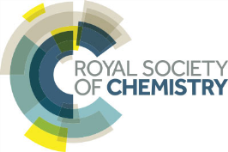 This resource is adapted from the Practical Chemistry project, developed by the Nuffield Foundation and the Royal Society of Chemistry – http://www.rsc.org/learn-chemistry/collections/experimentation/practical-chemistry specifically the practical ‘Titrating sodium hydroxide with hydrochloric acid’ http://www.rsc.org/learn-chemistry/resource/res00000697/titrating-sodium-hydroxide-with-hydrochloric-acid.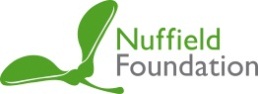 This resource is adapted from the Practical Chemistry project, developed by the Nuffield Foundation and the Royal Society of Chemistry – http://www.rsc.org/learn-chemistry/collections/experimentation/practical-chemistry specifically the practical ‘Titrating sodium hydroxide with hydrochloric acid’ http://www.rsc.org/learn-chemistry/resource/res00000697/titrating-sodium-hydroxide-with-hydrochloric-acid.Technical Requirements – PER GROUPChemicals (per group)Equipment (per group) – either all larger volume apparatus or all smaller volume apparatusburette (25 or 50 cm3) pipette (10 or 25 cm3) and fillerconical flask (100 or 250 cm3)beaker × 5 (100 cm3)small (filter) funnel (about 4 cm diameter)white tile or a piece of white paperstand burette clampmethyl orange indicator solution (dropper bottle) (DANGER: Toxic)phenolphthalein indicator solution (dropper bottle) (WARNING: Flammable)The experimental setup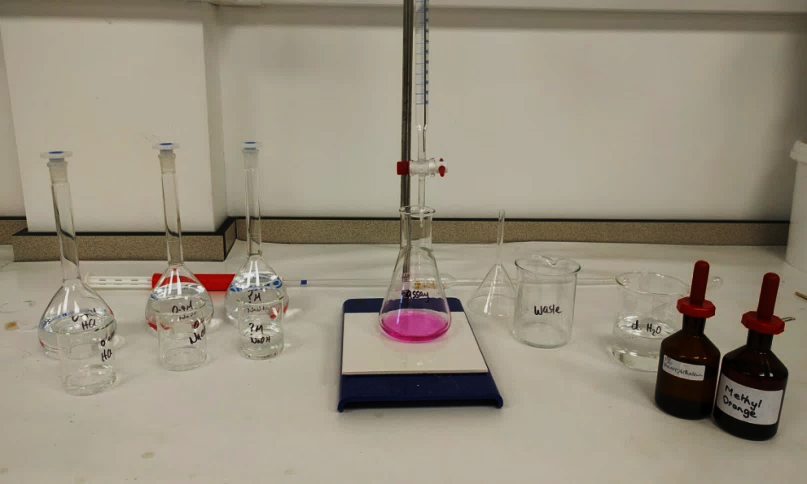 Taking readings from the burette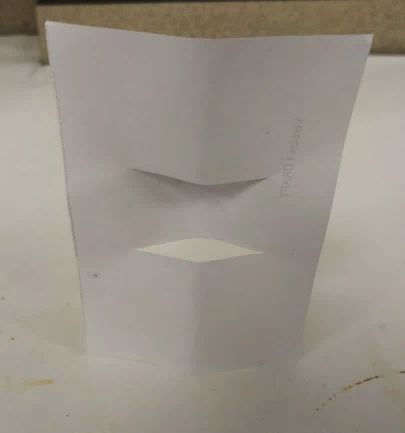 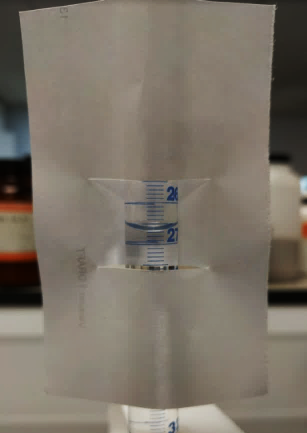 Phenolphtalein indicator in alkali, at the end point and in acidic solutions.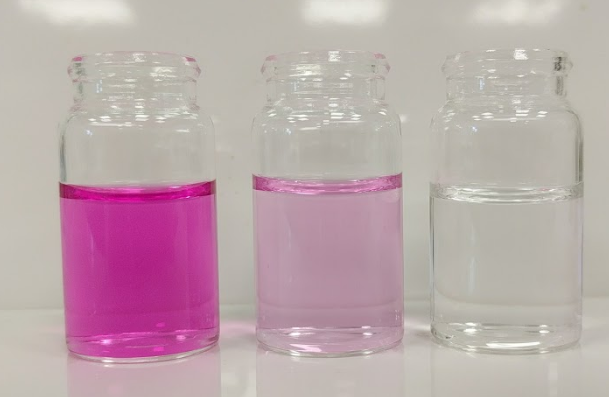 Methyl orange indicator in alkali, at the end point and in acidic solutions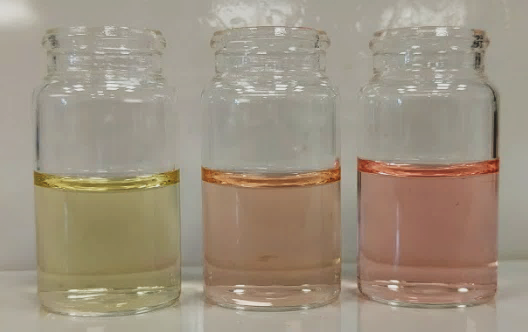 TitreExampleRough1234final volume (cm3)24.5026.3025.1025.6525.20initial volume (cm3)1.550.100.100.150.10titre (cm3)22.9526.2025.0025.5025.10use in mean titre (/ X)XXX1.Calculate the mean titre from your concordant titres. [2 marks]Calculate the mean titre from your concordant titres. [2 marks]Mean titre = V(HCl) = = 25.05 cm3  (correct answer given to 2 decimal places)Mean titre = V(HCl) = = 25.05 cm3  (correct answer given to 2 decimal places)2.Calculate the number of moles of hydrochloric acid used in your titration. [2 marks]Calculate the number of moles of hydrochloric acid used in your titration. [2 marks]number of moles = concentration × titre = n(HCl) = c(HCl) × V(HCl) = 0.400 ×   = 0.0100 mol  (correct answer given to 3 significant figures)number of moles = concentration × titre = n(HCl) = c(HCl) × V(HCl) = 0.400 ×   = 0.0100 mol  (correct answer given to 3 significant figures)3.Calculate the number of moles of sodium hydroxide in your sample. [1 mark]Calculate the number of moles of sodium hydroxide in your sample. [1 mark]As one mole of HCl reacts with one mole of NaOH, n(NaOH) = 0.0100 mol As one mole of HCl reacts with one mole of NaOH, n(NaOH) = 0.0100 mol 4.Calculate the concentration of the sodium hydroxide. [2 marks]Calculate the concentration of the sodium hydroxide. [2 marks]c(NaOH) = == = 0.400 mol/dm3 c(NaOH) = == = 0.400 mol/dm3 TitreExampleRough1234final volume (cm3)24.5020.2018.9537.7519.05initial volume (cm3)1.550.150.2018.950.10titre (cm3)22.9520.0518.7518.8018.95use in mean titre (/ X)XXX1.Calculate the mean titre from your concordant titres. [2 marks]Calculate the mean titre from your concordant titres. [2 marks]Mean titre = V(HCl) = = 18.78 cm3  (correct answer given to 2 decimal places)Mean titre = V(HCl) = = 18.78 cm3  (correct answer given to 2 decimal places)2.Calculate the number of moles of hydrochloric acid used in your titration. [2 marks]Calculate the number of moles of hydrochloric acid used in your titration. [2 marks]number of moles = concentration × titre = n(HCl) = c(HCl) × V(HCl) = 0.400 ×   = 0.00751 mol  (correct answer given to 3 significant figures)number of moles = concentration × titre = n(HCl) = c(HCl) × V(HCl) = 0.400 ×   = 0.00751 mol  (correct answer given to 3 significant figures)3.Calculate the number of moles of sodium hydroxide in your sample. [1 mark]Calculate the number of moles of sodium hydroxide in your sample. [1 mark]As one mole of HCl reacts with one mole of NaOH, n(NaOH) = 0.00751 mol As one mole of HCl reacts with one mole of NaOH, n(NaOH) = 0.00751 mol 4.Calculate the concentration of the sodium hydroxide. [2 marks]Calculate the concentration of the sodium hydroxide. [2 marks]c(NaOH) = == = 0.300 mol/dm3 c(NaOH) = == = 0.300 mol/dm3 1.Write word, symbol and ionic equations for the reaction between hydrochloric acid and sodium hydroxide. [3 marks]Write word, symbol and ionic equations for the reaction between hydrochloric acid and sodium hydroxide. [3 marks]Word	   hydrochloric acid + sodium hydroxide  sodium chloride + waterSymbol   HCl (aq) + NaOH(aq)  NaCl(aq) + H2O(l)Ionic	   H+(aq) + OH–(aq)  H2O(l)Word	   hydrochloric acid + sodium hydroxide  sodium chloride + waterSymbol   HCl (aq) + NaOH(aq)  NaCl(aq) + H2O(l)Ionic	   H+(aq) + OH–(aq)  H2O(l)2.Describe how replacing hydrochloric acid with sulfuric acid (H2SO4) of the same concentration would affect your results. [2 marks]Describe how replacing hydrochloric acid with sulfuric acid (H2SO4) of the same concentration would affect your results. [2 marks]Sulfuric acid produces two moles of hydrogen ions per mole compared to one mole of hydrogen ions per mole for hydrochloric acid  therefore sulfuric acid titres would be half those of hydrochloric acid .Sulfuric acid produces two moles of hydrogen ions per mole compared to one mole of hydrogen ions per mole for hydrochloric acid  therefore sulfuric acid titres would be half those of hydrochloric acid .3.Explain why you carry out a rough titration. [2 marks]Explain why you carry out a rough titration. [2 marks]A rough titration allows you to quickly check that you can carry out the titration (i.e. reach the end-point) with the concentrations and volumes of solutions chosen  and prevents the need to add the total volume of the acid drop-by-drop .A rough titration allows you to quickly check that you can carry out the titration (i.e. reach the end-point) with the concentrations and volumes of solutions chosen  and prevents the need to add the total volume of the acid drop-by-drop .4.Explain the purpose of carrying out repeated titrations until you obtain concordant results. [3 marks]Explain the purpose of carrying out repeated titrations until you obtain concordant results. [3 marks]Concordant results are needed to ensure that an accurate mean final titre volume can be calculated  which minimises the effect of random errors .Concordant results are needed to ensure that an accurate mean final titre volume can be calculated  which minimises the effect of random errors .This resource is adapted from the Practical Chemistry project, developed by the Nuffield Foundation and the Royal Society of Chemistry – http://www.rsc.org/learn-chemistry/collections/experimentation/practical-chemistry specifically the practical ‘Titrating sodium hydroxide with hydrochloric acid’ http://www.rsc.org/learn-chemistry/resource/res00000697/titrating-sodium-hydroxide-with-hydrochloric-acid.This resource is adapted from the Practical Chemistry project, developed by the Nuffield Foundation and the Royal Society of Chemistry – http://www.rsc.org/learn-chemistry/collections/experimentation/practical-chemistry specifically the practical ‘Titrating sodium hydroxide with hydrochloric acid’ http://www.rsc.org/learn-chemistry/resource/res00000697/titrating-sodium-hydroxide-with-hydrochloric-acid.PhenolphthaleinPhenolphthaleinPhenolphthaleinMethyl orangeMethyl orangeMethyl orangealkaliend pointacidalkaliend pointacidpinkjust colourlesscolourlessyelloworangeredTitreExampleRough1234final volume (cm3)24.50initial volume (cm3)1.55titre (cm3)22.95use in mean titre (/ X)XTitreExampleRough1234final volume (cm3)24.50initial volume (cm3)1.55titre (cm3)22.95use in mean titre (/ X)X1.Calculate the mean titre from your concordant titres. [2 marks per stage]Calculate the mean titre from your concordant titres. [2 marks per stage]STAGE 2STAGE 3STAGE 32.Calculate the number of moles of hydrochloric acid used in your titration. [2 marks per stage]Calculate the number of moles of hydrochloric acid used in your titration. [2 marks per stage]STAGE 2STAGE 3STAGE 33.Calculate the number of moles of sodium hydroxide in your sample. [1 mark per stage]Calculate the number of moles of sodium hydroxide in your sample. [1 mark per stage]STAGE 2STAGE 3STAGE 34.Calculate the concentration of the sodium hydroxide. [2 marks per stage]Calculate the concentration of the sodium hydroxide. [2 marks per stage]STAGE 2STAGE 3STAGE 31.Write word, symbol and ionic equations for the reaction between hydrochloric acid and sodium hydroxide. [3 marks]Write word, symbol and ionic equations for the reaction between hydrochloric acid and sodium hydroxide. [3 marks]2.Describe how replacing hydrochloric acid with sulfuric acid (H2SO4) of the same concentration would affect your results. [2 marks]Describe how replacing hydrochloric acid with sulfuric acid (H2SO4) of the same concentration would affect your results. [2 marks]3.Explain why you carry out a rough titration. [2 marks]Explain why you carry out a rough titration. [2 marks]4.Explain the purpose of carrying out repeated titrations until you obtain concordant results. [3 marks]Explain the purpose of carrying out repeated titrations until you obtain concordant results. [3 marks]ChemistryChemistryChemistryChemistryCombined ScienceCombined ScienceCombined ScienceCombined Science1-iv3-ii6-i6-ii1-vi8-ii11-i11-ii8-iv